О выявлении правообладателя ранее учтенного объекта недвижимостиВ соответствии со статьей 69.1 Федерального закона от 13 июля 2015 года № 218-ФЗ «О государственной регистрации недвижимости», в результате проведения мероприятий по выявлению правообладателя ранее учтенных объектов недвижимости:1. Определить Гончарова Алексея Петровича, 02.04.1958 года рождения, место рождения село Суриково Курманаевского района Оренбургской области, паспорт гражданина Российской Федерации серия 53 07 № 654718, выдан ТП УФМС России по Оренбургской области в Курманаевском районе, дата выдачи 28.02.2008 года, код подразделения 560-036, СНИЛС 056-274-573 76, зарегистрированного по месту жительства: Оренбургская область, Курманаевский район, село Суриково, улица Народная, дом № 4, в качестве правообладателя в отношении земельного участка с кадастровым номером 56:16:1201001:36, расположенного по адресу: обл. Оренбургская, р-н Курманаевский, с. Суриково, улица Народная, дом № 4, владеющего данным земельным участком.2.	Гончаров Алексей Петрович выявлен в качестве правообладателя на указанный в пункте 1 настоящего постановления земельный участок на основании выписки из похозяйственной книги № 12,от 1997- 2001, лицевой счет № 42.3. Делопроизводителю администрации муниципального образования Лабазинский сельсовет Курманаевского района Оренбургской области осуществить действия по передаче необходимых изменений в сведения Единого государственного реестра недвижимости.	4. Контроль за выполнением данного постановления оставляю за собой.5. Постановление вступает в силу после официального опубликования в газете «Лабазинский вестник» и подлежит размещению на официальном сайте муниципального образования Лабазинский сельсовет Курманаевского района Оренбургской области.Глава муниципального образования                                          В.А.ГражданкинРазослано: в дело, администрации района, прокурору района__________________________________________________________________УведомлениеОдин экземпляр настоящего постановления получен мною лично «___»_________2023г._______________   _____________________________________________________________      (подпись)                                    (Фамилия, имя, отчество полностью)ВЫПИСКА
из похозяйственной книги о наличии у гражданина права
на земельный участокНастоящая выписка из похозяйственной книги подтверждает, что гражданину:
Гончарову Алексею Петровичу(фамилия, имя, отчество полностью)место рождения село Суриково Курманаевского района Оренбургской областидокумент, удостоверяющий личность,  паспорт гражданина Российской Федерации(вид документа, удостоверяющего личность)ТП УФМС России по Оренбургской области в Курманаевском районе,(наименование органа, выдавшего документ, удостоверяющий личность)проживающему по адресу: 461081. Оренбургская область, Курманаевский район, село Суриково, улица Народная, дом № 4(адрес постоянного места жительства или преимущественного пребывания)принадлежит на праве собственности(вид права, на котором гражданину принадлежит земельный участок)земельный участок, предоставленный для ведения личного подсобного хозяйства,
расположенный по адресу 461081. Оренбургская область, Курманаевский район, село Суриково, улица Народная, дом № 4яназначение земельного участка земли населенных пунктов		,(указывается категория земель – земли поселений (для приусадебного участка) или земли сельскохозяйственного назначения(для полевого участка))о чем в похозяйственной книге  № 12, стр.89 на 01.01.1997-2001г.г лицевой счет № 42(реквизиты похозяйственной книги: номер, дата началаадминистрация муниципального образованияи окончания ведения книги, наименование органа, осуществлявшего ведение похозяйственной книги)(реквизиты документа, на основании которого в похозяйственную книгу внесена запись о наличии у гражданина права на земельный участок (указывается при наличии сведений в похозяйственной книге))Глава муниципального образования                                                                 В.А.Гражданкин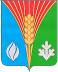 АдминистрацияМуниципального образованияЛабазинский сельсоветКурманаевского районаОренбургской областиПОСТАНОВЛЕНИЕ12.12.2023 № 161-пАдминистрацияМуниципального образованияЛабазинский сельсоветКурманаевского районаОренбургской областиул.Ленина, д.61.с.Лабазы461081 тел.: 3-31-3512.12.2023 № 710дата рождения “02”апреля1958 г.,53 07 654718выдан “28”февраляг.2008(серия, номер)общей площадью1080,0 кв.м, кадастровый номер56:16:1201001:36,“01”января 1997 г. сделана запись на основанииПодворного обхода